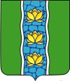 ДУМАКУВШИНОВСКОГО МУНИЦИПАЛЬНОГО ОКРУГАТВЕРСКОЙ ОБЛАСТИРЕШЕНИЕО внесении дополнений в решение Думы Кувшиновского муниципального округа от 28.12.2023 от № 58 «Об утверждении Положения о муниципальной службе Кувшиновского муниципального округа»В соответствии с Федеральными законами от 02.03.2007 № 25-ФЗ                                «О муниципальной службе в Российской Федерации» и от 06.10.2003 № 131-ФЗ «Об общих принципах организации местного самоуправления в Российской Федерации»  Дума Кувшиновского муниципального округаРЕШИЛА:1.	Дополнить решение Думы Кувшиновского муниципального округа от 28.12.2023 № 58 приложением 5 «Положение о порядке назначения и выплаты пенсии за выслугу лет к страховой пенсии по старости (инвалидности) муниципальным служащим Кувшиновского муниципального округа Тверской области и лицам, замещавшим муниципальные должности Кувшиновского муниципального округа Тверской области» (прилагается).2. 	Настоящее решение вступает в силу со дня его подписания и подлежит размещению на официальном сайте администрации Кувшиновского муниципального округа в сети «Интернет».Председатель Думы Кувшиновского муниципального округа				            В.Д. РяполовГлава Кувшиновского муниципального округа			     А.С. НикифороваПриложение 1к решению думы Кувшиновского муниципального округаТверской областиот 06.03.2024 № 70Приложение 5 к Положению о муниципальной службеКувшиновского муниципального округаТверской областиПОЛОЖЕНИЕ о порядке назначения и выплаты пенсии за выслугу лет к страховой пенсии по старости (инвалидности) муниципальным служащим Кувшиновского муниципального округа Тверской области и лицам, замещавшим муниципальные должности Кувшиновского муниципального округа Тверской областиНастоящим Положением о порядке назначения и выплаты пенсии за выслугу лет к страховой пенсии по старости (инвалидности) муниципальным служащим Кувшиновского муниципального округа Тверской области и лицам, замещавшим муниципальные должности Кувшиновского муниципального округа Тверской области (далее – Положение) устанавливается порядок назначения и выплаты пенсии за выслугу лет к трудовой пенсии по старости (инвалидности), а также порядок ее приостановления, возобновления, прекращения, индексации и перерасчета ее размера лицам, замещавшим муниципальные должности и муниципальным служащим Кувшиновского муниципального округа.1. Условия назначения пенсии за выслугу лет1. 	Муниципальные служащие Кувшиновского муниципального округа Тверской области при наличии стажа муниципальной службы Кувшиновского муниципального округа Тверской области, продолжительность которого для назначения пенсии за выслугу лет в соответствующем году определятся согласно приложению к Федеральному закону «О государственном пенсионном обеспечении в Российской Федерации», и при замещении должности муниципальной службы не менее 12 полных месяцев имеют право на пенсию за выслугу лет при увольнении с муниципальной службы по основаниям: - 	в связи с прекращением контракта, трудового договора на основании: а) 	соглашение сторон контракта, трудового договора; б) 	истечения срока действия срочного контракта, трудового договора; в) 	расторжения трудового договора по инициативе муниципального служащего; г) 	отказа муниципального служащего от предложенной для замещения иной должности муниципальной службы в связи с изменением существенных условий трудового договора; д) 	отказа муниципального служащего от перевода на иную должность муниципальной службы по состоянию здоровья в соответствии с медицинским заключением либо отсутствие такой должности в том же органе местного самоуправления; е) 	отказ муниципального служащего от перевода в другую местность вместе с органом местного самоуправления. ж) 	в связи с расторжением трудового договора по инициативе представителя нанимателя в случае несоответствия муниципального служащего замещаемой должности муниципальной службы: - по состоянию здоровья в соответствии с медицинским заключением; - вследствие недостаточной квалификации, подтвержденной результатами аттестации;з) 	сокращением должностей муниципальной службы в Кувшиновском муниципальном округе Тверской области; и) 	в связи с упразднением органа местного самоуправления; к) 	восстановлением на службе муниципального служащего, ранее замещавшего эту должность муниципальной службы, по решению суда; л) 	избрание или назначение муниципального служащего на государственную должность Российской Федерации на муниципальную должность либо избранием гражданского служащего на оплачиваемую выборную должность в органе профессионального союза, в том числе в выборном органе первичной профсоюзной организации, созданной в органе местного самоуправления. м) 	наступление чрезвычайных обстоятельств, препятствующих продолжению отношений, связанных с муниципальной службой (военных действий, катастрофы, стихийного бедствия, крупной аварии, эпидемии и других чрезвычайных обстоятельств), если данное обстоятельство признано чрезвычайным решением Президента Российской Федерации или органа государственной власти Тверской области; н) 	признанием муниципального служащего полностью нетрудоспособным к трудовой деятельности в соответствии с медицинским заключением, выданным в порядке, установленном федеральными законами и иными нормативными правовыми актами Российской Федерации; о) 	признанием муниципального служащего недееспособным или ограниченно дееспособным решением суда, вступившим в законную силу; н) 	достижением муниципальным служащим предельного возраста пребывания на муниципальной службе, за исключением случаев, когда срок муниципальной службы продлен сверх установленного предельного возраста. 2. 	Пенсия за выслугу лет устанавливается к страховой пенсии по старости (инвалидности), назначенной в соответствии с Федеральным законом                            «О страховых пенсиях» либо досрочно назначенной в соответствии с Законом Российской Федерации «О занятости населения в Российской Федерации», при наличии стажа муниципальной службы, минимальная продолжительность которого для назначения пенсии за выслугу лет в соответствующем году определяется согласно приложению к Федеральному закону                                            «О государственном пенсионном обеспечении в Российской Федерации»      (далее - Федеральный закон «О страховых пенсиях»). 3. 	Стаж муниципальной службы для назначения пенсии за выслугу лет определяется в соответствии с Положением о стаже муниципальной службы муниципальных служащих Кувшиновского муниципального округа. При исчислении стажа муниципальной службы, дающего право на установление пенсии за выслугу лет, периоды службы суммируются, при этом учитываются только полные годы службы. Проверку правильности исчисления стажа муниципальной службы, дающего право на назначение пенсии за выслугу лет, производит общий отдел администрации Кувшиновского муниципального округа (далее по тексту - Администрация). 2. Размер пенсии за выслугу лет1. 	Муниципальным служащим назначается пенсия за выслугу лет при наличии стаж муниципальной службы не менее стажа, продолжительность которого для назначения пенсии за выслугу лет в соответствующем году определяется согласно приложению к Федеральному закону                                          «О государственном пенсионном обеспечении в Российской Федерации», в размере 45 процентов среднемесячного заработка муниципального служащего за вычетом страховой части трудовой пенсии по старости либо за вычетом страховой пенсии по инвалидности, фиксированной выплаты к страховой пенсии и повышение фиксированной выплаты к страховой пенсии, установленных в соответствии с Федеральным законом «О страховых пенсиях». За каждый полный год стажа муниципальной службы сверх указанного стажа пенсия за выслугу лет увеличивается на 3 процента среднемесячного заработка. При этом общая сумма пенсии за выслугу лет и страховой пенсии по старости, инвалидности, фиксированной выплаты к страховой пенсии и повышенной фиксированной выплаты к страховой пенсии не может превышать 75 процентов среднемесячного заработка муниципального служащего, определенного в соответствии с настоящим Положением. При определении размера пенсии за выслугу лет не учитываются суммы повышений фиксированной выплаты к страховой пенсии, приходящиеся на нетрудоспособных членов семьи, базового размера в связи с достижением возраста 80 лет или наличием инвалидности I группы, суммы, полагающихся в связи с валоризацией пенсионных прав в соответствии с Федеральным законом «О трудовых пенсиях в Российской Федерации» размер доли страховой пенсии установленной и исчисленной в соответствии с Федеральным законом                          «О страховых пенсиях», а также суммы повышения размеров страховой пенсии по старости и фиксированной выплаты при назначении страховой пенсии по старости в первые (в том числе досрочно) позднее возникновения права на неё, восстановление выплаты указанной пенсии или назначении указанной пенсии вновь после отказа от получения установленной (в том числе досрочно) страховой пенсии по старости. 2. 	Размер пенсии за выслугу лет муниципального служащего исчисляется из его среднемесячного заработка, рассчитанного в соответствии с пунктами 3-5 настоящего Положения. 3. 	Для определения среднемесячного заработка учитывается денежное содержание муниципального служащего, состоящее из следующих выплат: 1) 	месячный оклад муниципального служащего в соответствии с замещаемой им должностью муниципальной службы (далее должностной оклад); 2) 	месячный оклад муниципального служащего в соответствии с присвоенным ему классным чином муниципальной службы; 3) 	ежемесячная надбавка к должностному окладу за выслугу лет на муниципальной службе; 4) 	ежемесячная надбавка к должностному окладу за особые условия муниципальной службы; 5) 	ежемесячная процентная надбавка к должностному окладу за работу со сведениями, составляющими государственную тайну; 6) 	ежемесячное денежное поощрение; 7) 	премии за выполнение особо важных и сложных заданий; 8) 	единовременная выплата при предоставлении ежегодного оплачиваемого отпуска и материальная помощь, выплачиваемые за счет средств фонда оплаты труда муниципальных служащих.4. 	Кроме выплат, указанных в пункте 3 настоящего Положения, для определения среднемесячного заработка учитываются также другие выплаты, предусмотренные законодательством. 5. 	Расчет среднемесячного заработка производится по выбору муниципального служащего исходя из денежного содержания и других выплат, указанных в пунктах 3, 4 настоящего Положения, за последние 12 полных месяцев муниципальной службы, предшествующих дню ее прекращения либо дню достижения им возраста, дающего право на страховую пенсию по старости в соответствии с частью 1 статьи 8 и статьи 30-33 Федерального закона                       «О страховых пенсиях» (дававшего право на трудовую пенсию в соответствии с Федеральным законом «О трудовых пенсиях в Российской Федерации» (далее - расчетный период). 6. 	При исчислении среднемесячного заработка из расчетного периода исключаются время нахождения муниципального служащего в отпусках без сохранения денежного содержания, по беременности и родам, по уходу за ребенком до достижения им установленного законом возраста, а также период временной нетрудоспособности. Начисленные за это время суммы соответствующих пособий не учитываются. 7. 	Размер среднемесячного заработка при отсутствии в расчетном периоде исключаемых из него в соответствии с пунктом 6 настоящего Положения времени нахождения муниципального служащего в соответствующих отпусках и периода временной нетрудоспособности определяется путем деления общей суммы денежного содержания и других выплат, указанных в пунктах 3, 4 настоящего Положения, начисленной в расчетном периоде, на 12. В случае если из расчетного периода исключаются в соответствии с пунктом 6 настоящего Положения время нахождения муниципального служащего в соответствующих отпусках и период временной нетрудоспособности, размер среднемесячного заработка определяется путем деления общей суммы, указанной в абзаце 1 настоящего пункта, на количество фактически отработанных дней в расчетном периоде и умножения на 21 (среднемесячное число рабочих дней в году). При этом выплаты, указанные в подпунктах 7 и 8 пункта 3, пункте 4 настоящего Положения, учитываются при определении среднемесячного заработка в размере одной двенадцатой фактически начисленных в этом периоде выплат. 8. 	В случае если расчетный период состоит из времени нахождения муниципального служащего в соответствующих отпусках и периода временной нетрудоспособности, указанных в пункте 6 настоящего Положения, а также, если в расчетном периоде отсутствуют фактически отработанные дни, по выбору муниципального служащего исчисление среднемесячного заработка производится: 1) 	с учетом положений пункта 7 настоящего Положения исходя из суммы денежного содержания и других выплат, указанных в пунктах 3,4 настоящего Положения, начисленной за предшествующий период, равный расчетному периоду; 2) 	с применением положения абзаца первого пункта 7 настоящего Положения исходя из фактически установленного ему денежного содержания в расчетном периоде. 9. 	При замещении муниципальным служащим в расчетном периоде должностей муниципальной службы в различных органах местного самоуправления Кувшиновского муниципального округа Тверской области исчисление среднемесячного заработка производится с учетом положений пунктов 5-7 настоящего Положения исходя из начисленного в расчетном периоде суммированного денежного содержания и других выплат, указанных в пунктах 3,4 настоящего Положения, в соответствии с замещаемыми должностями муниципальной службы. 10. 	При централизованном повышении (индексации) в расчетном периоде оклада денежного содержания, учитываемые при исчислении среднемесячного заработка выплаты, за исключением установленных в фиксированном размере, рассчитываются с учетом соответствующего повышения (индексации), в том числе за часть расчетного периода, предшествующую дате повышения (индексации). 11. 	Размер среднемесячного заработка не может превышать 2,8 должностного оклада, установленного муниципальному служащему в расчетном периоде либо сохраненного в этом периоде в соответствии с законодательством. 12. 	При замещении в расчетном периоде муниципальным служащим должностей, по которым установлены различные должностные оклады, размер среднемесячного заработка не может превышать 2,8 должностного оклада, определяемого путем суммирования размеров установленных муниципальному служащему в каждом месяце расчетного периода должностных окладов и деления полученной суммы на 12. 13. 	Назначение пенсии за выслугу лет и определение ее размера муниципальным служащим, должности которых упразднены или переименованы, производится по должности определенной исходя из соотношения должностей, утвержденного законом Тверской области. 14. 	При работе муниципального служащего в расчетном периоде на условиях неполного служебного времени среднемесячный заработок не может превышать 2,8 фактически получаемого в расчетном периоде должностного оклада, в том числе исчисленного в порядке, предусмотренном пунктом 12 настоящего Положения. 15. 	Для назначения пенсии за выслугу лет органами местного самоуправления выдается справка о размере среднемесячного заработка муниципального служащего по форме согласно приложению 1 к Положению. 3. Порядок назначения и выплаты пенсии за выслугу лет, приостановления, возобновления и прекращения ее выплаты1. 	Пенсия за выслугу лет в отношении гражданина, замещавшего должность муниципальной службы в Администрации, назначается по заявлению гражданина, оформленному по форме согласно приложению 2 к настоящему Положению, в том числе в форме электронного документа порядок оформления которого аналогичен порядку, определяемому Правительством Российской Федерации в соответствии с Федеральным законом «О государственном пенсионном обеспечении в Российской Федерации», распоряжение администрации Кувшиновского муниципального округа, принятым в установленном порядке по форме согласно приложению 3 к Положению. 2. 	Муниципальный служащий может обращаться за назначением пенсии за выслугу лет в любое время после возникновения права на нее и назначения страховой пенсии по старости (инвалидности) без ограничения каким-либо сроком путем подачи соответствующего заявления на имя главы Кувшиновского муниципального округа. К заявлению гражданина, претендующего на пенсию за выслугу лет, должна быть приложена справка из территориального органа Пенсионного фонда Российской Федерации о назначении страховой пенсии по старости (инвалидности). 3. 	Заявление о назначении пенсии направляется в общий отдел администрации Кувшиновского муниципального округа. Общий отдел совместно с учреждением, ведущим бухгалтерский учет в администрации Кувшиновского муниципального округа, в 10-дневный срок со дня получений заявления, определяет размер пенсии за выслугу лет. После чего глава Кувшиновского муниципального округа издает распоряжение о назначении пенсии за выслугу лет и направляет его в МКУ «Центр обеспечения деятельности местного самоуправления Кувшиновского муниципального округа Тверской области». О принятом решении администрация Кувшиновского муниципального округа в 10-дневный срок в письменной форме уведомляет заявителя (приложение 4 к Положению). 4. 	Для выполнения функций, связанных с установлением пенсии за выслугу лет, общий отдел администрации Кувшиновского муниципального округа имеет право в пределах своей компетенции запрашивать соответствующие документы и необходимые сведения от кадровых служб органов местного самоуправления, других организаций, заявителя. 5. 	Пенсия за выслугу лет, предусмотренная настоящим Положением, назначается с 1 -го числа месяца, в котором гражданин обратился за ней, но не ранее чем со дня возникновения права на нее. Гражданам, имеющим в соответствии с настоящим Положением право на пенсию за выслугу лет, назначенную в связи с выходом на страховую пенсию по инвалидности 1, 2 и 3 группы, пенсия за выслугу лет назначается на период инвалидности. При изменении группы инвалидности выплата пенсии за выслугу лет, назначенной в связи с выходом на страховую пенсию по инвалидности, сохраняется, а в случае восстановления трудоспособности прекращается. Гражданам из числа муниципальных служащих, у которых ежемесячная доплата к страховой пенсии (выплата пенсии за выслугу лет) была прекращена в связи с прекращением выплаты страховой пенсии по инвалидности, при установлении страховой пенсии по старости органами, осуществляющими пенсионное обеспечение, производится возобновление пенсии за выслугу лет со дня установления трудовой пенсии по старости. При возобновлении выплаты пенсии за выслугу лет право на нее не пересматривается. При этом размер пенсии за выслугу лет определяется в порядке, предусмотренном частью 1 и 11 раздела 2 настоящего Положения с учетом размера установленной страховой пенсии по старости. 6. 	Пенсия за выслугу лет выплачивается администрацией Кувшиновского муниципального округа путем перечисления средств на лицевой счет заявителя. Реквизиты лицевого счета в кредитной организации предоставляются заявителем. 7. 	Суммы пенсии за выслугу лет, излишне выплаченные гражданину вследствие его злоупотребления, возмещаются этим гражданином в бюджет Кувшиновского муниципального округа, а в случае его несогласия взыскиваются в судебном порядке. 8. 	Начисленные суммы пенсии за выслугу лет, причитавшиеся пенсионеру в текущем месяце и оставшиеся неполученными в связи с его смертью в указанном месяце, выплачиваются членам его семьи в порядке, предусмотренном Федеральным законом «О страховых пенсиях». 9. 	Выплата пенсии за выслугу лет приостанавливается в период прохождения государственной службы Российской Федерации, при замещении государственной должности Российской Федерации, государственной должности Тверской области, муниципальной должности, замещаемой на постоянной основе, должности муниципальной службы, а также в период работы в межгосударственных (межправительственных) органах, созданных с участием Российской Федерации (далее - служба). Муниципальный служащий, получающий пенсию за выслугу лет, вновь поступивший на службу, обязан в 5-дневный срок сообщить об этом в письменной форме в администрацию Кувшиновского муниципального округа. Выплата пенсии за выслугу лет приостанавливается со дня поступления на службу. При увольнении со службы выплата пенсии за выслугу лет возобновляется со дня, следующего за днем увольнения, по письменному заявлению, представленному муниципальным служащим в администрацию Кувшиновского муниципального округа, с приложением необходимых документов. 10. 	Выплата пенсии за выслугу лет прекращается в случае смерти пенсионера, объявления его в установленном порядке умершим или признания безвестно отсутствующим - с 1 числа месяца, следующего за месяцем, в котором наступила смерть пенсионера либо вступило в законную силу решение суда об объявлении его умершим или о признании его безвестно отсутствующим, а также по иным основаниям, предусмотренным законодательством Российской Федерации. 4. Порядок индексации пенсии за выслугу лет и перерасчета ее размера1. 	Индексация пенсии за выслугу лет и перерасчет ее размера производится администрацией Кувшиновского муниципального округа с соблюдением правил, установленных Положением. Пенсии за выслугу лет муниципальным служащим индексируются при централизованном увеличении (индексации) размера окладов денежного содержания по должностям муниципальной службы Кувшиновского муниципального округа на индекс повышения окладов денежного содержания в соответствии с решением Думы Кувшиновского муниципального округа Тверской области о бюджете округа на очередной финансовый год и на плановый период. Индексация пенсии за выслугу лет производится путем индексации размера оклада денежного содержания муниципального служащего, из которого исчислялась пенсия, на соответствующий индекс (при последовательном применении всех предшествующих индексов) и последующего определения размера пенсии исходя из размера проиндексированного оклада денежного содержания. Индексация пенсии за выслугу лет производится со дня повышения в централизованном порядке размера окладов денежного содержания муниципального служащего. Перерасчет размера пенсии за выслугу лет производится в случаях:- изменения размера страховой пенсии по старости (инвалидности), с учетом которой установлен размер пенсии за выслугу лет; - последующего после назначения пенсии за выслугу лет увеличения продолжительности стажа муниципальной службы в связи с замещением государственной должности Российской Федерации, государственной должности Тверской области, муниципальной должности в Тверской области, замещаемой на постоянной основе, должности федеральной государственной гражданской службы, должности государственной гражданской службы Тверской области или должности муниципальной службы в Тверской области. Перерасчет размера пенсии за выслугу лет муниципальным служащим производится соответственно с даты изменения размера страховой пенсии по старости (инвалидности), с даты поступления в орган местного самоуправления заявления о перерасчете пенсии за выслугу лет в случае, указанном в абзаце 7 настоящей части. Индексация пенсии за выслугу лет и перерасчет размера пенсии за выслугу лет муниципальным служащим производится с применением положений части 1 и 11 раздела 2 настоящего Положения. Гражданам, замещавшим должности муниципальной службы после назначения им ежемесячной доплаты (пенсии за выслугу лет) к страховой пенсии по старости (инвалидности), в связи с чем выплата приостанавливалась, по заявлению указанных лиц, поданного в том числе в форме электронного документа, порядок оформления которого определяется в соответствии с частью 1 раздела 3 настоящего Положения может быть произведен перерасчет размера пенсии за выслугу лет с учетом замещения вновь должностей муниципальной службы и среднемесячного денежного содержания по ним в порядке и на условиях, определенных настоящим Положением. 2. 	Перерасчёт пенсии за выслугу гражданам Российской Федерации, замещавшим должности руководителей территориальных органов местного самоуправления в муниципальных районах (глав администраций сельсоветов (сельских поселений), производиться исходя из максимального размера должностного оклада по должности муниципальной службе в администрации Кувшиновского муниципального округа - главный специалист, замещавшим должности заместителей руководителей территориальных органов местного самоуправления в муниципальных образованиях района (заместителей глав администраций сельсоветов (сельских поселений), производиться исходя из минимального размера должностного оклада по должности муниципальной службы в администрации Кувшиновского муниципального округа - главный специалист. 3. 		Порядок оформления документов, необходимых для назначения пенсии за выслугу перерасчета, приостановления, возобновления и прекращения её выплаты, в части, не урегулированной настоящим Положением, устанавливается нормативным правовым актом администрации Кувшиновского муниципального округа Тверской области. 5. Финансирование пенсии за выслугу лет1. Отдел или учреждение, ведущий бухгалтерский учет в администрации Кувшиновского муниципального округа, ежемесячно определяет общую сумму средств, необходимых для выплаты пенсии за выслугу лет и направляет письменную заявку в Финансовое управление администрации Кувшиновского муниципального округа для их перечисления. 2. 	Расходы по доставке пенсии за выслугу лет осуществляются из средств бюджета Кувшиновского муниципального округа Тверской области, которые выделяются из бюджета Кувшиновского муниципального округа. 3. 	Финансирование пенсии за выслугу лет производится Финансовым управлением администрации Кувшиновского муниципального округа ежемесячно за счет средств, предусмотренных в бюджете Кувшиновского муниципального округа Тверской области на указанные цели. 6. Заключительные положения1. 	Вопросы, связанные с назначением и выплатой пенсии за выслугу лет, не урегулированные настоящим Положением, разрешаются применительно к Правилам назначения и выплаты страховых пенсий по старости (инвалидности), установленным федеральным законодательством и законодательством Тверской области. 2. 	Назначенная ранее ежемесячная доплата к пенсии муниципальным служащим и лицам, замещавшим муниципальные должности в Кувшиновском муниципальном округе, признается назначенной пенсией за выслугу лет к трудовой пенсии по старости (инвалидности) с 01.01.2010 и подлежит перерасчету с учетом положений п.14 настоящего Положения с даты поступления в орган местного самоуправления заявления о ее пересчете. 3. 	В случае, если среднемесячный заработок (месячное денежное содержание, среднемесячное денежное содержание), из которого производится перерасчет размера пенсии за выслугу лет, не превышает 2,8 должностного оклада по соответствующей или приравненной должности, перерасчёт производится из среднемесячного заработка (месячного денежного содержания, среднемесячного денежного содержания), увеличенного на коэффициент 1,22. При этом размер увеличенного среднемесячного заработка (месячного денежного содержания, среднемесячного денежного содержания) не может превышать 2,8 должностного оклада, применяемого на момент перерасчёта. 4. 	При назначении пенсии за выслугу лет учитываются особенности сохранения права на пенсию за выслугу лет за отдельными категориями граждан, установленные частью 3 статьи 7 Федерального закона от 23.05.2016 № 143-ФЗ «О внесении изменений в отдельные законодательные акты Российской Федерации в части увеличения пенсионного возраста отдельным категориям граждан».Приложение 1к Положению о порядке назначения и выплатыпенсии за выслугу лет к трудовой пенсии по старости (инвалидности)Справкао размере среднемесячного заработка, из которого исчисляется размер пенсии за выслугу лет муниципальным служащим Кувшиновского муниципального округа"___" _____________ 20__ г.Среднемесячный заработок _____________________________________________________________________________________________________________________________,(ФИО)замещавшего ________________________________________________________________      (наименование должности муниципальной службы Кувшиновского муниципального округа)за период с ___________________________ по ____________________________________,                                               (день, месяц, год)                                                           (день, месяц, год)составлял:Глава Кувшиновского муниципального округа_________________________                                                                                                        (подпись, ФИО)Заместитель руководителя-главный бухгалтер   _______________________                                                                            (подпись, ФИО)М.П.Приложение 2к Положению о порядке назначения и выплатыпенсии за выслугу лет к страховой  пенсии по старости (инвалидности)                          В______________________________________________                              (наименование органа местного самоуправления)                          от ____________________________________________                                          (ФИО заявителя)                          _______________________________________________                             (указывается должность муниципальной службы,                            замещаемая на дату увольнения либо достижения                                    возраста, дающего право на назначение                                                         трудовой пенсии)                          проживающего _________________________________,                          телефон ______________________________________,                          паспорт _______________________________________                                            (серия, №, кем и когда выдан)ЗаявлениеВ соответствии с Федеральным законом «О муниципальной службе в Российской Федерации» и законом Тверской области «О государственной гражданской службе Тверской области» прошу назначить мне пенсию за выслугу лет к страховой пенсии по ___________________________________________________                                                                                      (вид пенсии)Страховую пенсию по старости (инвалидности) получаю в________________________________________________________________(наименование отделения Пенсионного фонда Российской Федерации по Тверской области)При поступлении вновь на государственную службу Российской Федерации, при замещении государственной должности Российской Федерации, государственной должности муниципальной   службы, а также при поступлении на работу в межгосударственные (межправительственные) органы, созданные с участием Российской Федерации, обязуюсь в 5-дневный срок сообщить об этом администрацию Кувшиновского муниципального округа. В случае выбытия за Тверской области на постоянное место жительства   обязуюсь представлять в администрацию Кувшиновского муниципального округасведения о размере страховой  пенсии при всех случаях изменения."___" ___________ 20__ года ____________________________________                                       (подпись заявителя)Дата регистрации в администрации Кувшиновского муниципального округа"___" ___________ 20__ годаПриложение 3к Положению о порядке назначения и выплаты пенсии за выслугу лет к трудовой пенсии по старости (инвалидности)АДМИНИСТРАЦИЯ КУВШИНОВСКОГО МУНИЦИПАЛЬНОГО ОКРУГАРАСПОРЯЖЕНИЕ20___ г.                                                   г. Кувшиново                                                  №О назначении пенсии за выслугу лет         Назначить ____________________________________________ с «____» _______ 20___ г замещавщему должность ______________________________________________ в _________________________________________,  исходя из стажа муниципальной службы _____ лет, пенсию за выслугу лет  к  страховой  пенсии по старости (инвалидность) составляющую суммарно со страховой частью трудовой пенсии в размере ________ % среднемесячного заработка.Размер среднемесячного заработка, из которой начисляется пенсия за выслугу лет, не должен превышать 2,8 должностного оклада. Должностной оклад в соответствии замещаемой должностью составляет _______ рублей.Глава Кувшиновского муниципального округаПриложение  4к Положению о порядке назначения и выплаты  пенсии за выслугу лет к трудовой пенсии по старости (инвалидности)Администрации Кувшиновского муниципального округа  "____"_____________200__г. №_____УведомлениеУважаемый (ая)___________________________________________________                                 (Ф.И.О.)_________________________________________________________________________                             (наименование уполномоченного органа)сообщаем,   что   размер назначенной Вам пенсии за выслугу лет к страховой  пенсии по старости (инвалидности) составляет ____________руб. _______коп.Глава Кувшиновского муниципального округа    _____________________                                                (подпись, Ф.И.О.)06.03.2024 г.№70г. Кувшиново№ п/пНаименование выплатЗа 12 полных месяцев (руб. коп.)В месяцВ месяц№ п/пНаименование выплатЗа 12 полных месяцев (руб. коп.)Процентов %Руб., коп.1Месячный оклад муниципального служащего в соответствии с замещаемой им должностью муниципальной службы2Ежемесячная надбавка к должностному окладу за классный чин3Ежемесячная надбавка к должностному окладу за выслугу лет на муниципальной службе4Ежемесячная надбавка к должностному окладу за особые условия муниципальной службы5Ежемесячная процентная надбавка к должностному окладу за работу со сведениями, составляющими государственную тайну6Ежемесячное денежное поощрение7Премии за выполнение особо важных и сложных заданий8Единовременная выплата при предоставлении ежегодного оплачиваемого отпуска и материальная помощь, выплачиваемые за счет средств фонда оплаты труда муниципальных служащих9Иные выплаты:а) ___________________б) ___________________в) ___________________10Итого:11Размер среднемесячного заработка, учитываемого при назначении пенсии за выслугу лет12Предельный размер среднемесячного заработка (2.8 должностного оклада)